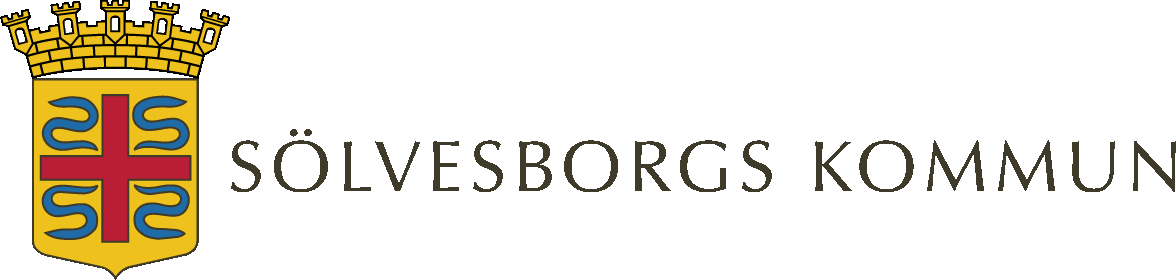 MÅNADSAVGIFTER I SÄRSKILDA BOENDE ÅR 2021 – BEFINTLIGA KONTRAKT (FÖRE 170101)GerbogårdenAntal platser3820213 514:-Tärnan213 368:-Svalan 1 rum464 079:-1 rum och kokvrå1 rum och kök 2 rum och kök5 304:-5 463:-5 996:-Falkalyckan Enkelrum313 661:-rum och kökrum och kök3 210:-	Anvisningslägenhet4 445:-	”Slottsgården453 660:-Duvan1 rum och kök9Höjs 2 % av befintlig hyrarum och kökrum och kök””Anvisningslägenheter1”